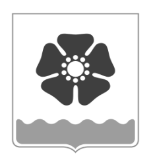 Городской Совет депутатовмуниципального образования «Северодвинск» (Совет депутатов Северодвинска)седьмого созываРЕШЕНИЕОб утверждении Положения об обязательных требованиях, устанавливаемых муниципальными нормативными правовыми актами органов местного самоуправлениягородского округа Архангельской области «Северодвинск»В соответствии с Федеральным законом от 06.10.2003 № 131-ФЗ «Об общих принципах организации местного самоуправления в Российской Федерации», частью 5 статьи 2 Федерального закона от 31.07.2020 № 247-ФЗ «Об обязательных требованиях в Российской Федерации» Совет депутатов Северодвинскарешил:1. Утвердить прилагаемое Положение об обязательных требованиях, устанавливаемых муниципальными нормативными правовыми актами органов местного самоуправления городского округа Архангельской области «Северодвинск».2. Настоящее решение вступает в силу после его официального опубликования.3. Опубликовать (обнародовать) настоящее решение в бюллетене нормативно-правовых актов муниципального образования «Северодвинск» «Вполне официально», разместить в сетевом издании «Вполне официально» (вполне-официально.рф) и на официальных интернет-сайтах Совета депутатов Северодвинска и Администрации Северодвинска.Утвержденорешением Совета депутатов Cеверодвинскаот 12.12.2023 № 95ПОЛОЖЕНИЕоб обязательных требованиях, устанавливаемых муниципальныминормативными правовыми актами органов местного самоуправлениягородского округа Архангельской области «Северодвинск»Статья 1. Общие положения1. Настоящее Положение, разработанное в соответствии с Федеральным законом от 06.10.2003 № 131-ФЗ «Об общих принципах организации местного самоуправления в Российской Федерации», Федеральным законом от 31.07.2020 № 247-ФЗ «Об обязательных требованиях в Российской Федерации» (далее – Федеральный закон № 247-ФЗ), определяет порядок установления и оценки применения содержащихся в муниципальных нормативных правовых актах органов местного самоуправления городского округа Архангельской области «Северодвинск» (далее – муниципальные нормативные правовые акты, органы местного самоуправления, Северодвинск) обязательных требований, которые связаны с осуществлением предпринимательской и иной экономической деятельности и оценка соблюдения которых осуществляется в рамках муниципального контроля, привлечения к административной ответственности, предоставления лицензий и иных разрешений, аккредитации, иных форм оценки и экспертизы (далее – обязательные требования).2. Действие настоящего Положения не распространяется на отношения, связанные с установлением и оценкой применения обязательных требований, указанных в части 2 статьи 1 Федерального закона № 247-ФЗ.3. Установление обязательных требований осуществляются с соблюдением принципов законности, обоснованности обязательных требований, правовой определенности и системности, открытости и предсказуемости, исполнимости обязательных требований, предусмотренных статьями 4 – 9 Федерального закона № 247-ФЗ.При установлении и оценке применения обязательных требований в соответствии со статьями 4 и 5 настоящего Положения такие требования подлежат оценке на соответствие принципам, установленным Федеральным законом № 247-ФЗ, а также на предмет достижения целей установления обязательных требований.Статья 2. Условия установления обязательных требований1. Обязательные требования устанавливаются следующими муниципальными нормативными правовыми актами:1) решениями Совета депутатов Северодвинска;2) постановлениями Главы Северодвинска;3) постановлениями Администрации Северодвинска.2. Муниципальный нормативный правовой акт, устанавливающий обязательные требования, должен определять:1) содержание обязательных требований (условия, ограничения, запреты, обязанности);2) лиц, обязанных соблюдать обязательные требования;3) в зависимости от объекта установления обязательных требований:осуществляемую деятельность, совершаемые действия, в отношении которых устанавливаются обязательные требования;лиц и используемые объекты, к которым предъявляются обязательные требования при осуществлении деятельности, совершении действий;результат осуществления деятельности, совершения действий, в отношении которых устанавливаются обязательные требования;4) формы оценки соблюдения обязательных требований (муниципальный контроль, привлечение к административной ответственности, предоставление лицензий и иных разрешений, аккредитация, иные формы оценки и экспертизы, установленные федеральным законодательством).5) орган местного самоуправления или должностное лицо местного самоуправления Северодвинска, осуществляющее оценку соблюдения обязательных требований.3. В целях обеспечения систематизации обязательных требований и информирования заинтересованных лиц:1) орган муниципального контроля формирует перечни нормативных правовых актов (их отдельных положений), содержащих обязательные требования, оценка соблюдения которых является предметом муниципального контроля, а также информацию о мерах ответственности, применяемых при нарушении обязательных требований, с текстами в действующей редакции, размещает их и поддерживает в актуальном состоянии на официальном сайте Администрации Северодвинска в информационно-телекоммуникационной сети «Интернет» (далее – официальный сайт);2) иные органы Администрации Северодвинска, должностные лица которых уполномочены предоставлять лицензии и иные разрешения, аккредитацию, формируют перечни нормативных правовых актов (их отдельных положений), содержащих обязательные требования, оценка соблюдения которых осуществляется в рамках предоставления лицензий и иных разрешений, аккредитации, с текстами в действующей редакции, размещают их и поддерживают в актуальном состоянии на официальном сайте.4. Порядок размещения и актуализации на официальном сайте перечней нормативных правовых актов (их отдельных положений), содержащих обязательные требования, устанавливается постановлением Администрации Северодвинска.Статья 3. Действие обязательных требований1. Положения муниципальных нормативных правовых актов, устанавливающих обязательные требования, должны вступать в силу не ранее чем по истечении девяноста дней после дня официального опубликования соответствующего муниципального нормативного правового акта.Положения абзаца первого настоящего пункта не применяются в отношении муниципальных нормативных правовых актов, подлежащих принятию в целях предупреждения террористических актов и ликвидации их последствий, предупреждения угрозы обороне страны и безопасности государства, при угрозе возникновения и (или) возникновении отдельных чрезвычайных ситуаций, введении режима повышенной готовности или чрезвычайной ситуации на территории Северодвинска, а также муниципальных нормативных правовых актов, направленных на недопущение возникновения последствий обстоятельств, произошедших вследствие непреодолимой силы, то есть чрезвычайных и непредотвратимых при данных условиях обстоятельств, в частности эпидемий, эпизоотий, техногенных аварий и катастроф.2. В случае действия противоречащих друг другу обязательных требований в отношении одного и того же объекта и предмета регулирования, установленных муниципальными нормативными правовыми актами разной юридической силы, подлежат применению обязательные требования, установленные муниципальным нормативным правовым актом большей юридической силы. В случае действия противоречащих друг другу обязательных требований в отношении одного и того же объекта и предмета регулирования, установленных муниципальными нормативными правовыми актами равной юридической силы, лицо считается добросовестно соблюдающим обязательные требования и не подлежит привлечению к ответственности, если оно обеспечило соблюдение одного из таких обязательных требований.3. При отмене (признании утратившим силу) муниципального нормативного правового акта, которым установлено полномочие по принятию муниципального нормативного правового акта, содержащего обязательные требования, муниципальные нормативные правовые акты, ранее изданные на основании отмененного (признанного утратившим силу) муниципального нормативного правового акта, не подлежат применению на территории Северодвинска со дня отмены (признания утратившим силу) муниципального нормативного правового акта, которым было установлено полномочие по принятию такого акта, при условии, что полномочие по принятию соответствующего муниципального нормативного правового акта не было установлено иным муниципальным нормативным правовым актом.Статья 4. Оценка проектов муниципальных нормативных правовых актов, устанавливающих обязательные требования1. Органы местного самоуправления при разработке проекта муниципального нормативного правового акта, устанавливающего обязательные требования, проводят оценку регулирующего воздействия.2. Правила проведения оценки регулирующего воздействия в отношении проектов муниципальных нормативных правовых актов, разрабатываемых органами местного самоуправления, определяются статьей 7.2.1 областного закона от 23.09.2004 № 259-внеоч.-ОЗ «О реализации государственных полномочий Архангельской области в сфере правового регулирования организации и осуществления местного самоуправления» и решением Совета депутатов Северодвинска от 26.11.2015 № 89 «Об оценке регулирующего воздействия проектов муниципальных нормативных правовых актов Северодвинска и экспертизе муниципальных нормативных правовых актов Северодвинска».3. В целях оценки обязательных требований на соответствие законодательству Российской Федерации, законодательству Архангельской области, муниципальным нормативным правовым актам Северодвинска проводится правовая экспертиза проектов муниципальных нормативных правовых актов, устанавливающих обязательные требования:Советом депутатов Северодвинска в отношении проектов решений Совета депутатов Северодвинска;Администрацией Северодвинска в отношении проектов постановлений Главы Северодвинска и постановлений Администрации Северодвинска.Статья 5. Оценка применения обязательных требований1. По обращениям граждан и организаций, в отношении которых применяются соответствующие обязательные требования, Администрация Северодвинска проводит оценку фактического воздействия муниципального нормативного правового акта, установившего данные обязательные требования.2. Оценка фактического воздействия муниципальных нормативных правовых актов, устанавливающих обязательные требования, проводится в целях анализа обоснованности установленных обязательных требований, определения и оценки фактических последствий их установления, выявления избыточных условий, ограничений, запретов, обязанностей.3. Оценка фактического воздействия проводится в отношении муниципального нормативного правового акта, устанавливающего обязательные требования, в порядке, определяемом решением Совета депутатов Северодвинска от 26.11.2015 № 89 «Об оценке регулирующего воздействия проектов муниципальных нормативных правовых актов Северодвинска и экспертизе муниципальных нормативных правовых актов Северодвинска». Указанным порядком определяются также порядок и основания признания утратившими силу или пересмотра устанавливающих обязательные требования муниципальных нормативных правовых актов, их положений.Статья 6. Официальные разъяснения обязательных требований1. Совет депутатов Северодвинска, Глава Северодвинска, Администрация Северодвинска в отношении принятых ими муниципальных нормативных правовых актов дают официальное разъяснение обязательных требований в целях пояснения их содержания.Совет депутатов Северодвинска может наделить Администрацию Северодвинска полномочиями по официальному разъяснению обязательных требований решений Совета депутатов Северодвинска исключительно в целях пояснения их содержания.2. Официальные разъяснения не могут устанавливать новые обязательные требования, а также изменять смысл обязательных требований и выходить за пределы разъясняемых обязательных требований.3. Официальные разъяснения обязательных требований утверждаются руководителями указанных в пункте 1 настоящей статьи органов местного самоуправления и подлежат размещению на официальных сайтах указанных органов в информационно-телекоммуникационной сети «Интернет».4. Должностные лица Администрации Северодвинска, осуществляющие полномочия по муниципальному контролю, предоставлению лицензий и иных разрешений, аккредитации, обязаны руководствоваться официальными разъяснениями обязательных требований.Деятельность лиц, обязанных соблюдать обязательные требования, и действия их работников, осуществляемые в соответствии с официальными разъяснениями обязательных требований, не могут квалифицироваться как нарушение обязательных требований.5. Администрация Северодвинска обеспечивает информирование лиц, обязанных соблюдать обязательные требования (далее – контролируемые лица), о процедуре соблюдения обязательных требований, правах и обязанностях контролируемых лиц, полномочиях должностных лиц Администрация Северодвинска, иных вопросах соблюдения обязательных требований.6. Информирование контролируемых лиц осуществляется путем выпуска руководств по соблюдению обязательных требований (далее – Руководство). В Руководство включаются пояснения относительно способов соблюдения обязательных требований, примеры соблюдения обязательных требований, рекомендации по принятию контролируемыми лицами конкретных мер для обеспечения соблюдения обязательных требований. Руководство не может содержать новые обязательные требования.Руководства утверждаются руководителями органов, указанных в пункте 3 статьи 2 настоящего Положения, применительно к каждому виду муниципального контроля, к каждому виду предоставляемых лицензий и иных разрешений, аккредитации отдельно и подлежат размещению на официальном сайте.При изменении обязательных требований Руководства подлежат своевременной актуализации.7. Выпуск Руководства осуществляется в порядке, установленном постановлением Администрация Северодвинска.8. Руководства применяются контролируемыми лицами на добровольной основе.Деятельность контролируемых лиц и действия их работников, осуществляемые в соответствии с Руководствами, не могут квалифицироваться как нарушение обязательных требований.Статья 7. Обеспечение реализации положений настоящего Положения («регуляторная гильотина»)1. Администрацией Северодвинска утверждается план мероприятий («дорожная карта») по оценке применения содержащихся в муниципальных нормативных правовых актах, вступивших в силу до 01.01.2020, обязательных требований, соблюдение которых оценивается при осуществлении муниципального контроля. План мероприятий («дорожная карта») формируется на основе предложений органов муниципального контроля, уполномоченного при Губернаторе Архангельской области по защите прав предпринимателей, субъектов предпринимательской и инвестиционной деятельности, общественных объединений в сфере предпринимательской и инвестиционной деятельности, осуществляющих деятельность на территории Северодвинска.2. Муниципальные нормативные правовые акты, указанные в пункте 1 настоящей статьи, подлежат оценке на соответствие принципам, установленным Федеральным законом № 247-ФЗ, а также на предмет наличия в них положений, предусмотренных пунктом 2 статьи 2 настоящего Положения.3. По результатам оценки, указанной в пункте 2 настоящей статьи, органы местного самоуправления в пределах своей компетенции вносят изменения в муниципальные нормативные правовые акты, указанные в пункте 1 настоящей статьи, или признают данные акты утратившими силу.от12.12.2023№  95ПредседательСовета депутатов Северодвинска_______________________М.А. СтарожиловГлава Северодвинска  _____________________И.В. Арсентьев